График проведенияединого  урока 3 сентября День солидарности в борьбе с терроризмом МБОУ «СОШ №27» по теме: «Скажем терроризму - НЕТ!».Дата: 03.09.2021 г.Врио директора МБОУ «СОШ№27»                                         Абдурахманов И.И.--Справка о проведенногоединого  урока 3 сентября День солидарности в борьбе с терроризмом МБОУ «СОШ №27» по теме: «Скажем терроризму - НЕТ!».Дата: 03.09.2020 г.Ежегодно 3 сентября в России проводится День солидарности в борьбе с терроризмом.            В рамках проведения «Дня солидарности в борьбе с терроризмом»  3 сентября 2020 года  в МБОУ «СОШ№27» 3 уроком прошел единый урок по тему: «Скажем терроризму - НЕТ!».Цель которых: осуждение действий террористов, формирование понимания ценности человеческой жизни.Обучающимся было рассказано, что терроризм и экстремизм сегодня стали серьёзнейшей проблемой, с которой человечество вошло в XXI век.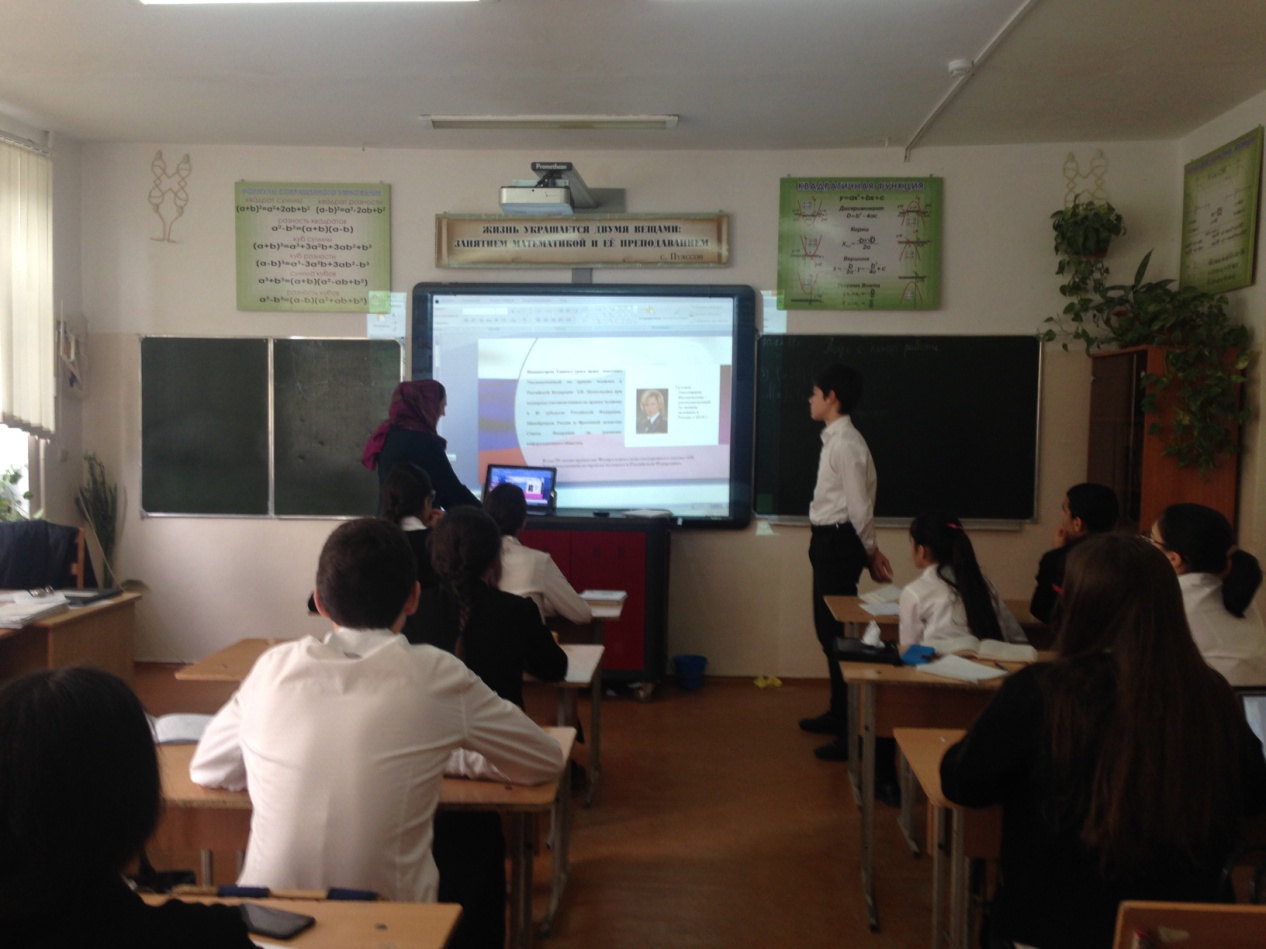 Зам.директора по ВР______________/Исаева Г.М./№ФИО учителяКл.Урок                 ТемаФорма проведения Время№каб.1Кулдуева З.А.11аКл.час«Мы против террора», «Мы за мирное небо».Урок -лекция 11:50№432Девлетмурзаева Р.Н.11бКл.час«Мы против террора», «Мы за мирное небо».Урок-лекция с элем.беседы11:50№453.Арсланбекова З.М.10аКл.час«Мы против террора», «Мы за мирное небо».Урок –лекция с элементами-беседы11:50№264.Магомедова З.Р.10бКл.час«Мы против террора», «Мы за мирное небо».Урок – 11:50№295.Гаджиева Б.У.9аКл.час«Мы против террора», «Мы за мирное небо».Урок- 11:50№276.Даидбекова Д.К.9бКл.час«Мы против террора», «Мы за мирное небо».Урок- 11:50№217.Ибрагимова С.Г.9вКл.час«Мы против террора», «Мы за мирное небо».Урок- 11:50№288.Шапиева П.М.9гКл.час«Мы против террора», «Мы за мирное небо».Урок- 11:50№499.Эмирасланова З.М.9дКл.час«Мы против террора», «Мы за мирное небо».Урок- 11:50№4410.Мерзибалаева Ф.М.8аКл.час«Мы против террора», «Мы за мирное небо».Урок -11:50№4211.Омарова З.М.8бКл.час«Мы против террора», «Мы за мирное небо».Урок -11:50№2412.Рамазанова Г. М.8вКл.час«Мы против террора», «Мы за мирное небо».Урок –11:50№5013.Кайтукаева Ж.Т.8гКл.час«Мы против террора», «Мы за мирное небо».Урок -11:50№4614.Магомедова С.Б.8дКл.час«Мы против террора», «Мы за мирное небо».Урок -11:50№4115.Шихшунатова М.Б.7аКл.час«Мы против террора», «Мы за мирное небо».Урок -16:55№2916.Балагаева Л. Н.7бКл.час«Мы против террора», «Мы за мирное небо».Урок -16:55№5017.Ханкишиева М. Г.7вКл.час«Мы против террора», «Мы за мирное небо».Урок –16:55№4418.Самедова Э. З.7гКл.час«Мы против террора», «Мы за мирное небо».Урок -16:55№2919. Арслангереева  А.Г.                  7дКл.час«Мы против террора», «Мы за мирное небо».Урок -16:55№4620.Савзиева Л. А.7еКл.час«Мы против террора», «Мы за мирное небо».Урок -16:55№4921.Курбанова С.А.6аКл.час«Мы против террора», «Мы за мирное небо».Урок -16:55№4322.Рамазанова З.М.6бКл.час«Мы против террора», «Мы за мирное небо».Урок -16:55№2123.Тотушева З.Я.6вКл.час«Мы против террора», «Мы за мирное небо».Урок -16:55№4524Абдурахманова У.Ю.6гКл.час«Мы против террора», «Мы за мирное небо».Урок -16:55№2725.Омарова З.О.6дКл.час«Мы против террора», «Мы за мирное небо».Урок -16:55№2626.Бейбалаева Ф.Б5аКл.час«Мы против террора», «Мы за мирное небо».Урок-беседа16:55№4127Ибрагимова З.Р.5бКл.час«Мы против террора», «Мы за мирное небо».Урок -беседа16:55№4728Сулеймаова Х.Ш.5вКл.час«Мы против террора», «Мы за мирное небо».Урок -беседа16:55№3529Ханмагомедова Х.Ш.5гКл.час«Мы против террора», «Мы за мирное небо».Урок -беседа16:55№2430Магомедова Н.А.5дКл.час«Мы против террора», «Мы за мирное небо».Урок -беседа16:55№3231.Магомедова П.М.5еКл.час«Мы против террора», «Мы за мирное небо».Урок -беседа16:55№42